Pubblicato il 10/10/2016 N. 06023/2016 REG.PROV.CAU.N. 10604/2016 REG.RIC.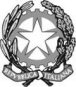 REPUBBLICA ITALIANATribunale Amministrativo Regionale per il Lazio(Sezione Terza Bis)Il Presidenteha pronunciato il presenteDECRETOsul ricorso numero di registro generale 10604 del 2016, proposto da: 
Michela Abatematteo, Abbruzzetti Paola, Adamo Giovanna, Alaimo Sandra, Aperuta Domenica, Aperuta Mariarosaria, Badalamenti Giacoma, Barreca Alessandra, Basile Giuseppina, Bassanesi Liana, Battistini Silvia, Biglioli Patrizia, Biondi Emanuela, Boni Anna, Borghesi Silvia, Borsatto Deborah, Brindicci Patrizia, Bruzzano Sara, Caputo Annarita, Carlotto Valentina, Ceres Nicoletta, Chimenti Francesca, Chiminello Katia, Corsoni Serena, Cortellino Milena, Crosta Emanuela, Danna Marilena, De Luca Giuseppina, Dell'Orto Elisa, D'Hondt Sandrine, Di Fabio Simona, Di Molfetta Daniela, Di Molfetta Monica, Di Trizio Luigia, Dibari Serafina Anna, Drago Daniela, Esposti Carmelinda, Gamba Federica, Giammaria Roberta, Giordanengo Chiara, Giraudo Susanna, Gissi Grazia, Gordini Alessandro, Ippoliti Elisabetta, Laquidara Eleonora, Liberatore Alba, Lomuscio Maria Grazia, Lorenzetto Erica, Lovigu Silvia, Magnani Letizia, Malerba Maria Elena, Mascagni Lucia, Medei Lucia, Mezzaroba Nelly, Milani Claudia, Minuzzo Roberta, Montanari Daniela, Montanini Valentina, Moreschini Silvia, Nardi Michela, Nardini Vanessa, Nerei Damiano, Nicoletta Corda, Noviello Alberto, Pacioni Pamela, Pambianchi Anna Claudia, Peirolo Laura, Piantini Erica, Pietrobon Barbara, Piloni Valentina, Pisciotta Agata, Polvani Marina, Pozzato Valentina, Ramagini Maria, Ratano Lisa, Ribichini Antonella, Roggio Angela, Scicchitano Silvia, Sciusco Antonia, Segato Elettra, Segesta Maria, Testa Alfonsina, Testa Fiorella, Tiengo Alessandra, Tognetti Selina, Trussardi Luisa, Vitale Marina, Vocale Marilina, Vulpes Caterina, Zito Annamaria, Zappaterra Giovanna, Catalano Gaia, Monti Annalisa, Bellotto Giovanna, rappresentati e difesi dagli avvocati Maurizio Riommi C.F. RMMMRZ60T08D653F, Daniele Verduchi C.F. VRDDNL83T04H501D, con domicilio eletto presso Maurizio Riommi in Roma, via Ulpiano 29; 
Gazzola Emanuela, rappresentato e difeso dagli avvocati Daniele Verduchi C.F. VRDDNL83T04H501D, Maurizio Riommi C.F. RMMMRZ60T08D653F, con domicilio eletto presso Maurizio Riommi in Roma, via Ulpiano 29; controMinistero dell'Istruzione dell'Universita' e della Ricerca non costituito in giudizio; nei confronti diSimona Fanella non costituito in giudizio; per l'annullamentoprevia sospensione dell'efficacia,d.m. 495 del 2016 nella parte in cui disciplinando le modalità di scioglimento della riserva nei confronti dei docenti già iscritti con riserva nelle g.a.e. entro il termine del 08.07.2016 non prevede la possibilità di inserimento nella iii fascia o in una eventuale graduatoria aggiuntiva dei docenti che hanno conseguito il diploma magistrale entro l'a.s. 2001/2002Visti il ricorso e i relativi allegati;Vista l'istanza di misure cautelari monocratiche proposta dal ricorrente, ai sensi dell'art. 56 cod. proc. amm.;vista la giurisprudenza della sezione;P.Q.M.Accoglie con inserimento dei ricorrenti nelle rispettive graduatorie a ogni effetto compresa la stipula di contratto.Fissa per la trattazione collegiale la camera di consiglio del 15 dicembre 2016.Il presente decreto sarà eseguito dall'Amministrazione ed è depositato presso la Segreteria del Tribunale che provvederà a darne comunicazione alle parti.Così deciso in Roma il giorno 10 ottobre 2016.IL SEGRETARIOIl PresidenteRiccardo Savoia